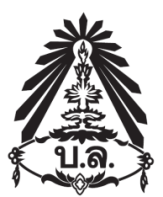 หน่วยการเรียนรู้อิงมาตรฐานรหัสวิชา  ……………………รายวิชา  ...................................   ชั้นมัธยมศึกษาปีที่  …………………ภาคเรียนที่  1  ปีการศึกษา  2564จัดทำโดยชื่อ ................................... สกุล ..........................กลุ่มสาระการเรียนรู้.....................................โรงเรียนมัธยมวัดบึงทองหลางสำนักงานเขตพื้นที่การศึกษามัธยมศึกษากรุงเทพมหานคร เขต 2----------------------------------------	ศึกษา ……………………………………………………………………………………………………………………………………………………..............................................................................................................................................................................................................................................................................................................................................................................................โดย ………………………………………………………………………………………………………………………………………………………...............................................................................................................................................................................................................................................................................................................................................................................................เพื่อ ........................................................................................................................................................................................................................................................................................................................................................................รหัสตัวชี้วัดผลการเรียนรู้..............................................................................................................................................................................................................................................................................................................................................................................................รวม จำนวน ................................ ตัวชี้วัดรวม จำนวน ................................ ผลการเรียนรู้ตารางวิเคราะห์หลักสูตรรายวิชากลุ่มสาระการเรียนรู้…………………………………รหัสวิชา  ……………………		        รายวิชา ………………………………… 	            ชั้นมัธยมศึกษาปีที่ ...............----------------------------------------------------------------------------------------------------------------------------------โครงสร้างรายวิชารหัสวิชา ...................	              รายวิชา ..................................... 		ชั้นมัธยมศึกษาปีที่ ...............ภาคเรียนที่ …………..    		จำนวน ……………. ชั่วโมง /ภาคเรียน	              จำนวน ………… หน่วยกิต ----------------------------------------------------------------------------------------------------------------------------------โครงการสอนกลุ่มสาระการเรียนรู้...............................รหัสวิชา ..........................            รายวิชา ...................................		      	    ชั้นมัธยมศึกษาปีที่ ............จำนวน  .................. หน่วยกิต							จำนวน .............. ชั่วโมง/สัปดาห์ภาคเรียนที่ ……………						                               ปีการศึกษา ……………….----------------------------------------ครูผู้สอน	................................................กลยุทธ์ในการจัดการเรียนรู้	………………………………………………………………………………………………………………………………………………………………………………………………………………………………………………………………………………………………………………………………………………….การวัดและประเมินผลวิธีการเก็บคะแนน         คะแนนเก็บก่อนกลางภาค : คะแนนสอบกลางภาค	=  30  :  20คะแนนเก็บหลังกลางภาค : คะแนนสอบปลายภาค  =  30  :  20 โดยแบ่งดังนี้งานที่มอบหมาย     1. ......................................2. ..............................................จำนวน  ................. ชิ้น	กำหนดส่ง  ...............................................สื่อการเรียนรู้/แหล่งการเรียนรู้................................................................................................................................................................................................................................................................................................................................................................................รายชื่อแบบเรียน.................................................................................................................................................................................แหล่งข้อมูล/website.................................................................................................................................................................................คำอธิบายรายวิชากลุ่มสาระการเรียนรู้ .......................................คำอธิบายรายวิชากลุ่มสาระการเรียนรู้ .......................................คำอธิบายรายวิชากลุ่มสาระการเรียนรู้ .......................................รหัสวิชา .........................รายวิชา ...................................ชั้นมัธยมศึกษาปีที่ ...........ภาคเรียนที่ ...................จำนวน ............... ชั่วโมงจำนวน ............. หน่วยกิต ข้อตัวชี้วัด/ผลการเรียนรู้การวิเคราะห์/ตัวชี้วัด/ผลการเรียนรู้การวิเคราะห์/ตัวชี้วัด/ผลการเรียนรู้การวิเคราะห์/ตัวชี้วัด/ผลการเรียนรู้ข้อตัวชี้วัด/ผลการเรียนรู้ความสามารถ (K)ทักษะ/กระ บวนการ (P)เจตคติ/คุณลักษณะ(A)หน่วยที่ชื่อหน่วยการเรียนรู้มาตรฐานการเรียนรู้/ตัวชี้วัด/ผลการเรียนรู้สาระสำคัญเวลา(ชั่วโมง)น้ำหนัก(คะแนน)สัปดาห์ชั่วโมงที่ว / ด / ปเนื้อหา/สาระสำคัญตัวชี้วัด(รายละเอียด)11 มิ.ย. 64 - 4 มิ.ย. 64เปิด ภาคเรียนที่ 1/64วันพฤหัสบดี 3 มิ.ย. 64หยุด วันเฉลิมพระชนมพรรษา27 มิ.ย. 64 - 11 มิ.ย. 64314 มิ.ย. 64 - 18 มิ.ย. 64421 มิ.ย. 64 - 25 มิ.ย. 64528 มิ.ย. 64 - 2 ก.ค. 6465 ก.ค. 64 – 9 ก.ค. 64712 ก.ค. 64 – 16 ก.ค. 64819 ก.ค. 64 - 23 ก.ค. 64926 ก.ค. 64 - 30 ก.ค. 64วันจันทร์ 26 ก.ค. 64 หยุดชดเชย วันอาสาฬหบูชา/วันเข้าพรรษา วันพุธ 28 ก.ค. 64 หยุด วันเฉลิมพระชนมพรรษา102 ส.ค. 64 - 6 ส.ค. 64สอบกลางภาค 1/2564119 ส.ค. 64 - 13 ส.ค. 64 วันพฤหัสบดี 12 ส.ค. 64 หยุด วันเฉลิมพระชนมพรรษา(วันแม่)1216 ส.ค. 64 - 20 ส.ค. 641323 ส.ค. 64 - 27 ส.ค. 641430 ส.ค. 64 - 3 ก.ย. 64156 ก.ย. 64 - 10 ก.ย.. 641613 ก.ย. 64 - 17 ก.ย. 641720 ก.ย. 64 - 24 ก.ย. 641827 ก.ย. 64 - 1 ต.ค. 64194 ต.ค. 64 - 8 ต.ค. 64สอบปลายภาค 1/25642011 ต.ค.. 64 - 15 ต.ค. 64แก้ไขผลการเรียนภาคเรียนที่ 1 วันพุธ 13 ต.ค. 64 หยุด วันคล้ายวันสวรรคตหน่วยการเรียนรู้คะแนนเครื่องมือการประเมินผลสอบกลางภาค20สอบปลายภาค20รวมคะแนน100100